A rabbit starting from rest accelerates to 15 m/s in 5 sec.Draw a qualitative motion map.Sketch a qualitative x vs. t, v vs. t, and a vs t graph.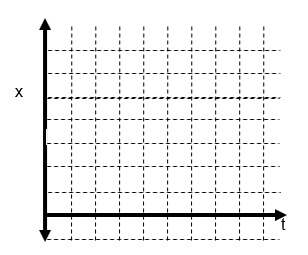 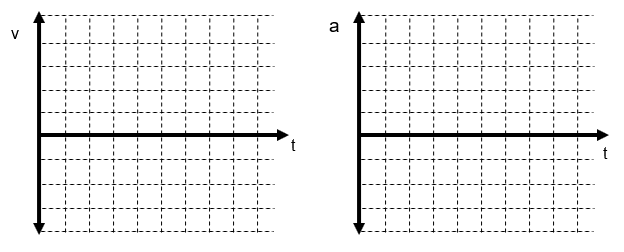 What is the average acceleration of the rabbit?Create a quantitative graph of v vs. t and a vs. t.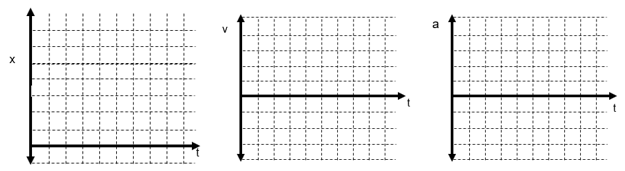 Show on the v vs. t graph how you would determine the displacement of the rabbit?Solve for the displacement using the graph.Calculate the displacement using the correct general equation.